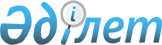 О признании утратившим силу постановления Правительства Республики Казахстан от 8 февраля 2019 года № 45 "Об утверждении Правил стимулирования государством за внесение значительного вклада в оказание комплексной социальной юридической помощи"Постановление Правительства Республики Казахстан от 2 августа 2023 года № 636.
      Правительство Республики Казахстан ПОСТАНОВЛЯЕТ:
      1. Признать утратившим силу постановление Правительства Республики Казахстан от 8 февраля 2019 года № 45 "Об утверждении Правил стимулирования государством за внесение значительного вклада в оказание комплексной социальной юридической помощи".
      2. Настоящее постановление вводится в действие по истечении десяти календарных дней после дня его первого официального опубликования.
					© 2012. РГП на ПХВ «Институт законодательства и правовой информации Республики Казахстан» Министерства юстиции Республики Казахстан
				
      Премьер-МинистрРеспублики Казахстан 

А. Смаилов
